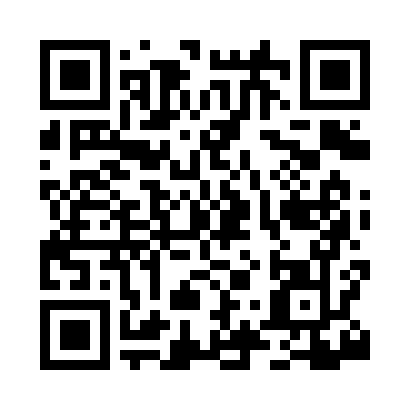 Prayer times for Callensburg, Pennsylvania, USAMon 1 Jul 2024 - Wed 31 Jul 2024High Latitude Method: Angle Based RulePrayer Calculation Method: Islamic Society of North AmericaAsar Calculation Method: ShafiPrayer times provided by https://www.salahtimes.comDateDayFajrSunriseDhuhrAsrMaghribIsha1Mon4:105:501:225:238:5510:352Tue4:105:501:225:238:5410:343Wed4:115:511:235:238:5410:344Thu4:125:511:235:238:5410:335Fri4:135:521:235:238:5410:336Sat4:145:531:235:248:5310:327Sun4:155:531:235:248:5310:328Mon4:155:541:235:248:5310:319Tue4:165:551:245:248:5210:3010Wed4:175:551:245:248:5210:3011Thu4:185:561:245:248:5110:2912Fri4:205:571:245:248:5110:2813Sat4:215:581:245:248:5010:2714Sun4:225:581:245:248:5010:2615Mon4:235:591:245:238:4910:2516Tue4:246:001:245:238:4810:2417Wed4:256:011:245:238:4810:2318Thu4:266:021:255:238:4710:2219Fri4:286:031:255:238:4610:2120Sat4:296:031:255:238:4610:2021Sun4:306:041:255:238:4510:1922Mon4:326:051:255:238:4410:1723Tue4:336:061:255:228:4310:1624Wed4:346:071:255:228:4210:1525Thu4:356:081:255:228:4110:1326Fri4:376:091:255:228:4010:1227Sat4:386:101:255:218:3910:1128Sun4:396:111:255:218:3810:0929Mon4:416:121:255:218:3710:0830Tue4:426:131:255:208:3610:0631Wed4:446:141:255:208:3510:05